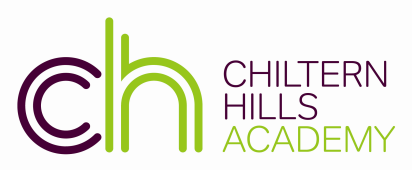 	                                  create.aspire.excelJOB TITLE:	Examinations InvigilatorHOURLY RATE:	£9.32 per hour inclusive of holiday payRESPONSIBLE TO:	Examinations OfficerHOURS OF WORK:	As agreed with Exams Officer;	Normal working hours will be exam sessions between 8.30am and 4.00pm	Flexibility is essential as sessions may vary              PRIMARY PURPOSES:	To implement examination procedures and ensure the proper conduct of examination candidatesMAIN DUTIES AND RESPONSIBILITIESTo ensure a calm environment which will give students the best possible opportunity to be successful in their examsTo help organise students at the start and end of each examEnsure that seating plans and name cards are used for all examinations. These will be prepared by the Examinations Officer prior to the examinationEnsure that the conduct of the exam takes place within the guidelines set down by the JCQ Supervise candidates entering and leaving the Examination RoomNotify the Exams Officer of any absenteesDistribute exam papers and exam stationery to students as required Read out examination instructionsRecord start and finish timesSupervise candidates during examinations Remain vigilant at all times whilst not disrupting the candidates or appearing intrusiveTo quietly patrol between the desks without disturbing the students (soft shoes must be worn)Collection of scripts on completion of examination in order and by candidate numberEnsure exam conditions are maintained at all timesDeliver completed scripts to Exams OfficerAttend training courses as required Any other duties reasonably associated with this postThe duties of this post may vary from time to time without changing their general character or level of responsibilityCONDITIONS OF EMPLOYMENTThis Job Description also includes the Conditions of Employment as set out in the Bucks Pay & Conditions of Service documentExaminations InvigilatorPerson SpecificationExperience and qualificationsGood basic education and command of written and spoken EnglishExperience of working with young peopleResponsible, punctual, calm, organised and approachable individualKnowledgeKnowledge of current practice relating to examinations in schools (desirable)An interest in educationPersonalExperience of communicating with people at all levels and ability to communicate oral instructions clearlyGood interpersonal skillsAbility to follow strict procedures and guidelinesCan use initiative and remain calm in difficult situationsGood preparation and organisational skillsDiscrete and understands the importance of confidentialityTactful and diplomatic when dealing with sensitive situationsSelf-confidentProfessional appearanceAble to work independently and as part of a teamAble to work flexible hours Good level of health and fitnessWe are committed to safeguarding and promoting the welfare of children and young people and expect all staff and volunteers to share in this commitment. This post is subject to a satisfactory enhanced DBS check.The Role of an Exam InvigilatorInvigilators are required to ensure that exams are carried out according to the rules set out by the exam board and the Joint Council for Qualifications (JCQ).  This ensures each candidate takes the exam in the same conditions as other candidates throughout the country.  A copy of the JCQ booklet is available for loan to new invigilators and a copy will be available for each examination.Responsible toExaminations OfficerTrainingTraining will be given in September/March to ensure the continuation of DBS disclosure and all invigilators are required to attend.Hours of WorkInvigilators are employed on a casual contract (as and when required).  Although the main examination series is May and June, occasional ad-hoc examinations may take place during the year.  Mock examinations take place in January and are carried out under JCQ guidelines to provide both our students and invigilators realistic practice examination conditions.Morning Examinations start at 9:00am Afternoon Examinations start at 1:30pm Exam Invigilators are expected to arrive 30 minutes before the start of each examination and remain for 15- 30 minutes at the end of the exam. Flexibility is essential and invigilators may be required to stay an additional 1 hour after the main examination has finished.Time sheets should be completed and returned to the Exams Officer for authorisation.  Payroll deadlines are 10th of each month.Key TasksBefore the ExamAssist with preparation of examination room ensuring it meets all JCQ requirements Set out seating labels in accordance with the seating planSet out answer booklets on desks before candidates are allowed to enterSupervise candidates entering the examination roomDistribute exam papers and stationery Register candidates and notify Exams Officer of absencesEnsure silence is maintained at all times until completion of the last examination in the roomCollection of non-examination material (mobile phones/electronic devices etc)The Role of an Exam Invigilator cont’dDuring the ExamSupervise all aspects of the exam in a quiet and unobtrusive manner, remaining vigilant throughout (at least one member of invigilating staff should be at the front of the exam room facing the students at all times)Note start and finish time for all examinations in progress on the whiteboardComplete the seating plan and sign exam registerMaintain the Invigilation log (Misconduct is rare, however, if suspicion arises that a candidate may be cheating in some way, contact the Exams Officer immediately, DO NOT REMOVE SCRIPTS OR THE CANDIDATE IN QUESTION but make careful notes of the circumstances)Deal with late arrivalsEscort any candidates who may need to leave the room in accordance with the exam regulations. Ensure the candidates do not converse, signal, or otherwise communicate with each other or other persons.Ensure efficient and accurate timekeeping is maintainedEnsure candidates stay for the full duration of the examination.Record any incidents and report these to the Exams OfficerAt the end of the ExamEnsure answer booklets have been completed correctly i.e. centre number, legal name of candidate and candidate numberDismiss candidates ensuring examination conditions are maintainedReturn all scripts in candidate number order and exam material to the Exams Office. Check contents of stationery box and replenish if necessarySupervise students with examination clashes when required.